КАРАР                                                                                 ПОСТАНОВЛЕНИЕ 24 декабрь 2015 й.                              № 40                            24 декабря 2015 г.Об утверждении перечня кодов подвидов доходов, по видам доходов, администраторами которых являются органы местногосамоуправления поселения          В соответствии со статьей 20 Бюджетного кодекса Российской Федерации и в целях своевременного получения безвозмездных поступлений Администрация сельского поселения Сандугачевский сельсовет муниципального района Янаульский район Республики Башкортостан ПОСТАНОВЛЯЕТ:Утвердить перечень кодов подвидов доходов, по видам доходов, администраторами которых являются органы местного самоуправления поселения согласно приложения к данному постановлению.Признать утратившим силу постановление Администрации сельского поселения Сандугачевский сельсовет муниципального района Янаульский район Республики Башкортостан от 12 мая 2015 года № 24 «Об утверждении перечня кодов подвидов доходов, по видам доходов, администраторами которых являются органы местного самоуправления поселения».Настоящее постановление вступает в силу с 1 января 2016 года.Контроль за исполнением настоящего постановления оставляю за собой.Глава сельского поселения                                                            Т.Ш.Куснияров                                                                                            Приложение к постановлению                                                                                             Администрации сельского поселения                                                                                            Сандугачевский сельсовет                                                                                             муниципального района Янаульский                                                                                                                                         район Республики Башкортостан                                                                                            от 24.12.2015 № 40     Перечень кодов подвидов доходов, по видам доходов администраторами которых являются органы местного самоуправления поселения000 1 08 04020 01 0000 110 «Государственная пошлина за совершение нотариальных действий должностными лицами органов местного самоуправления, уполномоченными в соответствии с законодательными актами Российской Федерации на совершение нотариальных действий»000 1 08 07175 01 0000 110 «Государственная пошлина за выдачу органом местного самоуправления поселения специального разрешения на движение по автомобильным дорогам транспортных средств, осуществляющих перевозки опасных, тяжеловесных и (или) крупногабаритных грузов, зачисляемая в бюджеты поселений»000 2 02 02077 10 0000 151 «Субсидии бюджетам сельских поселений на софинансирование капитальных вложений в объекты муниципальной собственности» 000 2 02 02102 10 0000 151 «Субсидии бюджетам сельских поселений на закупку автотранспортных средств и коммунальной техники»000 2 02 02999 10 0000 151 «Прочие субсидии бюджетам сельских поселений»000 2 02 04014 10 0000 151 «Межбюджетные трансферты, передаваемые бюджетам сельских поселений из бюджетов муниципальных районов на осуществление части полномочий по решению вопросов местного значения в соответствии с заключенными соглашениями»000 2 02 04999 10 0000 151 «Прочие межбюджетные трансферты, передаваемые бюджетам сельских поселений»000 2 02 09054 10 0000 151 «Прочие безвозмездные поступления в бюджеты сельских поселений от бюджетов муниципальных районов»БАШKОРТОСТАН РЕСПУБЛИКАҺЫЯҢАУЫЛ  РАЙОНЫ МУНИЦИПАЛЬ РАЙОНЫНЫҢ ҺАНДУFАС  АУЫЛ СОВЕТЫ АУЫЛ БИЛӘМӘҺЕ  ХАКИМИӘТЕ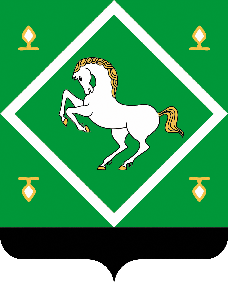 АДМИНИСТРАЦИЯ СЕЛЬСКОГО ПОСЕЛЕНИЯ САНДУГАЧЕВСКИЙ СЕЛЬСОВЕТМУНИЦИПАЛЬНОГО  РАЙОНАЯНАУЛЬСКИЙ РАЙОНРЕСПУБЛИКА БАШКОРТОСТАН1000 110сумма платежа (перерасчеты, недоимка и задолженность по соответствующему платежу, в том числе по отмененному)4000 110прочие поступления1000 110сумма платежа (перерасчеты, недоимка и задолженность по соответствующему платежу, в том числе по отмененному)4000 110прочие поступления0007 151бюджетные инвестиции0007 151бюджетные инвестиции7101 151субсидии на софинансирование расходных обязательств7111 151субсидии на финансирование комплексной программы Республики Башкортостан Энергосбережение и повышение энергетической эффективности на 2010-2014 годы7112 151субсидии на реализацию республиканской целевой программы Модернизация систем наружного освещения населенных пунктов Республики Башкортостан на 2011-2015 годы7115 151субсидии на софинансирование комплексных программ развития систем коммунальной инфраструктуры7124 151на софинансирование расходов муниципальных образований, возникающих при поэтапном доведении к 2018 году средней заработной платы работников муниципальных учреждений культуры до средней заработной платы в Республике Башкортостан7301 151прочие безвозмездные поступления7501 151межбюджетные трансферты, передаваемые бюджетам для компенсации дополнительных расходов, возникших в результате решений, принятых органами власти другого уровня7502 151прочие межбюджетные трансферты на благоустройство территорий населенных пунктов сельских поселений7503 151прочие межбюджетные трансферты на осуществление дорожной деятельности в границах сельских поселений7301 151прочие безвозмездные поступления